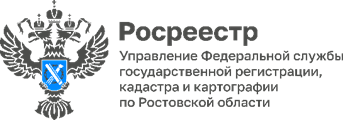 Пресс-релиз                                                                                                                                   11.08.2023Программа «Земля для стройки» реализуется 
в Ростовской областиБанк земли Ростовской области формируется путем выявления земельных участков, которые долгое время не застраивались. В рамках реализации национального проекта «Земля для стройки» с целью анализа эффективности использования земель на территории Ростовской области выявлено 244 земельных участка, пригодных для жилищного строительства, площадью 3 750, 71 га. Банк земли региона пополнился 176 участками под строительство многоквартирных домов площадью 1293,2 га и 68 участками площадью 2457,5, имеющими потенциал вовлечения в оборот для индивидуального жилищного строительства. «Земля для стройки» является частью государственной программы «Национальная система пространственных данных». НСПД включена в перечень инициатив социально-экономического развития до 2030 года по направлению «Строительство» в целях обновления инфраструктуры и формирования комфортной среды для граждан.За время действия программы в регионе объекты жилищного строительства уже возведены на шести земельных участках площадью 9,6 га. Вовлеченным в оборот считается 91 земельный участок общей площадью 183,6 га.Сейчас в сервисе «Земля для стройки» на публичной кадастровой карте Минстроем Ростовской области размещены сведения о 17 земельных участков и территориях общей площадью 263,4 га, расположенных в городах Волгодонск, Красный Сулин, Сальск, Белая Калитва, поселке Каменоломни, Мясниковском, Азовском и Аксайском районах.Контакты для СМИ:Пресс-служба Управления Росреестра по Ростовской областиТатьяна Фатеева8-938-169-55-69FateevaTA@r61.rosreestr.ruwww.rosreestr.gov.ru